RESPUBLIKINIO VAIKŲ BEI JAUNIMO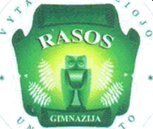 KONKURSO „GIESMIŲ GIESMELĖ 2024“______________________________________________________________________________(mokyklos ar kitos įstaigos pavadinimas)Dalyvio anketa:Anketą pildė: ___________________________________________Data: ___________________Atlikėjas (-jai)(vardas pavardė,amžiaus grupė ir kategorija)Giesmių pavadinimai, autoriaiVadovo vardas pavardė,kontaktiniai duomenys(e. p. ir tel.)Akompaniatoriaus (-ių) vardas pavardėGimnazijos, mokyklos ar kitos įstaigos kontaktiniai duomenys ir rekvizitai1.2. 